ANALYZING THE HEART WITH EKG WITH LABQUESTLAB 12From Human Physiology with Vernier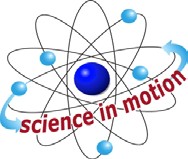 Westminster CollegeINTRODUCTIONAn electrocardiogram (ECG or EKG) is a graphical recording of the electrical events occurring within the heart.  In a healthy heart there is a natural pacemaker in the right atrium (the sinoatrial node) which initiates an electrical sequence.  This impulse then passes down natural conduction pathways facilitate orderly spread of the impulse and coordinated contraction of first the atria and then the ventricles. The electrical journey creates unique deflections in the EKG that tell a story about heart function and health (Figure 1).  Even more information is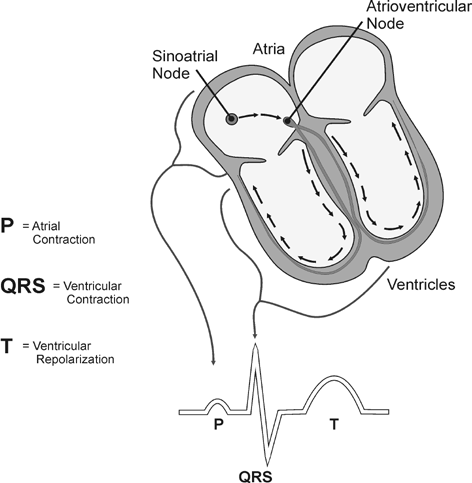 obtained by looking at the story from different angles, which is accomplished by placing electrodes in various positions on the chest and extremities. A positive deflection in an EKG tracing represents electrical activity moving toward the active lead (the green lead in this experiment).Five components of a single beat are traditionally recognized and labeled P, Q, R, S, and T.  The P wave represents the start of the electrical journey as the impulse spreads from the sinoatrial node downward from the atria through the atrioventricular node and to the ventricles.  Ventricular activation is represented by the QRS complex.  The T wave results from ventricular repolarization, which is a recovery of the ventricular muscle tissue to its resting state.  ByFigure 1looking at several beats you can also calculate the rate for each component.Doctors and other trained personnel can look at an EKG tracing and see evidence for disorders of the heart such as abnormal slowing, speeding, irregular rhythms, injury to muscle tissue (angina), and death of muscle tissue (myocardial infarction).  The length of an interval indicates whether an impulse is following its normal pathway.  A long interval reveals that an impulse has been slowed or has taken a longer route. A short interval reflects an impulse which followed a shorter route.  If a complex is absent, the electrical impulse did not rise normally, or was blocked at that part of the heart.  Lack of normal depolarization of the atria leads to an absent P wave.  An Absent QRS complex after a normal P wave indicates the electrical impulse s blocked before it reached the ventricles. Abnormally shaped complexes result from abnormal spread of the impulse through the muscle tissue, such as in myocardial infarction where the impulse cannot follow itsnormal pathway because of tissue death or injury.  Electrical patterns may also be changed by metabolic abnormalities and by various medicines.In this experiment, you will use the EKG sensor to make a five second graphical recording of your heart’s electrical activity, and then switch the red and green leads to simulate the change in electrical activity that can occur with a myocardial infarction (heart attack).  You will identify the different components of the waveforms and use them to determine your heart rate.  You will also determine the direction of electrical activity for the QRS complex.OBJECTIVESIn this experiment, you willObtain graphical representation of the electrical activity of the heart over a period of time.Learn to recognize the different wave forms seen in an EKG, and associate these wave forms with activity of the heart.Determine the heart rate by determining the rate of individual wave forms in the EKG.Compare wave forms generated by alternate EKG lead placements.MATERIALSLabQuest	EKG SensorElectrode TabsPROCEDUREPart 1 Standard limb lead EKG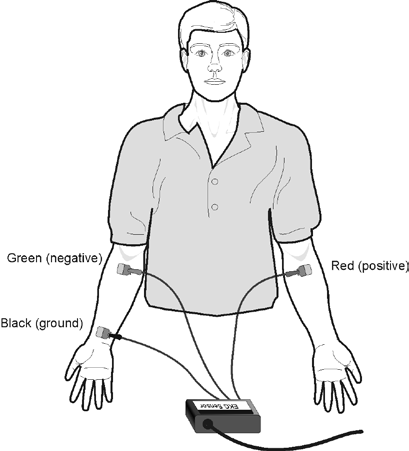 Connect the EKG Sensor to LabQuest and choose New from the File menu.  If you have an older sensor that does not auto-ID, manually set up the sensor.Attach three electrode tabs to your arms, as shown in Figure 2. Place a single patch on the inside of the right wrist, on the inside of the right upper forearm (distal to the elbow), and on the inside of the left upper forearm (distal to elbow).Connect the EKG clips to the electrode tabs as shown in Figure 2. Sit in a relaxed position in a chair, with your forearms resting on your legs or on the arms of the chair.  When you are properly positioned, have someone start data collection.Figure 2Determine the length of each of the intervals listed in Table 1. Use Figure 3 as your guide when determining these intervals.Tap the data point at the beginning of the interval.Record the time component of this point.Tap the point at the end of the interval.Record the time component of this point.Determine the difference between the two time values and record this value to the nearest 0.01 s as the length of the interval in Table 1.Calculate the heart rate in beats/min using the EKG data. Record the heart rate to the nearest whole number in Table 1.Store this run by tapping the File cabinet icon.Part 2 Alternate limb lead EKGExchange the red and green EKG clips so that the green clip is now attached to the electrode tab on the left arm and the red clip is on the right arm. Sit in a relaxed position in a chair, with your forearms resting on your legs or on the arms of the chair.   When you are properly positioned, have someone start data collection.Print or sketch the tracing for alternate limb lead placement only.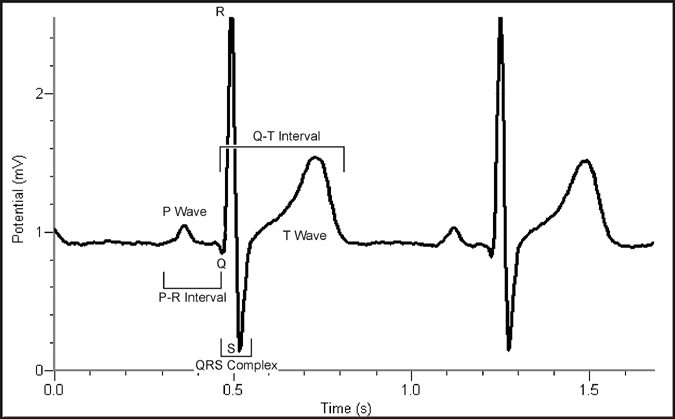 Figure 3P-R interval: time from the beginning of P wave to the start of the QRS complexQRS complex: time from Q deflection to S deflectionQ-T interval: time from Q deflection to the end of the TDATADATA ANALYSISRemember that a positive deflection indicates electrical activity moving toward the green EKG lead. Examine the two major deflections of a single QRS complex (R wave and S wave) in your EKG tracing from Part I of this experiment. According to this data, does ventricular depolarization proceed from right to left or left to right?  How does your tracing from Part II confirm your answer?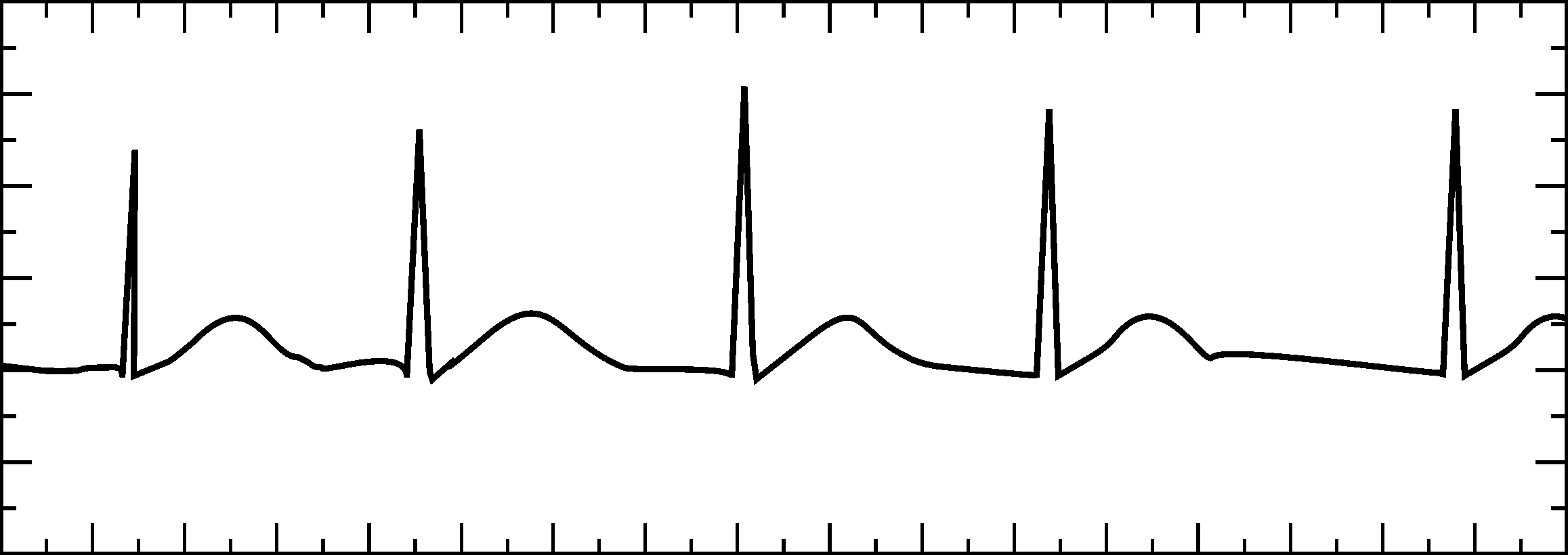 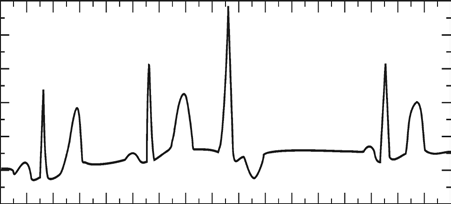 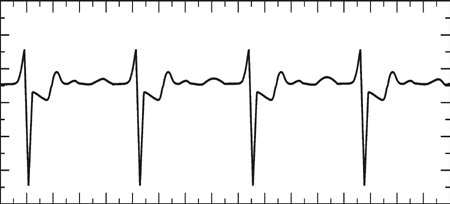 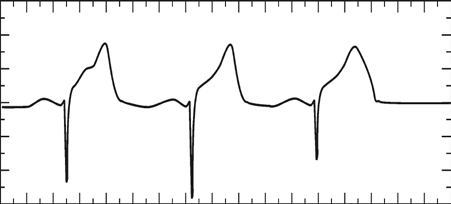 Health-care professionals ask the following questions when interpreting an EKG:Can all components be identified in each beat?Are the intervals between each component and each complex consistent?Are there clear abnormalities of any of the wave components?Using these questions as guides, analyze each of the following three-beat EKG tracings and record your conclusions in Table 3 (indicate presence or absence of the P wave, and whether other intervals and/or shapes are normal or abnormal). The first analysis (a) is done for you.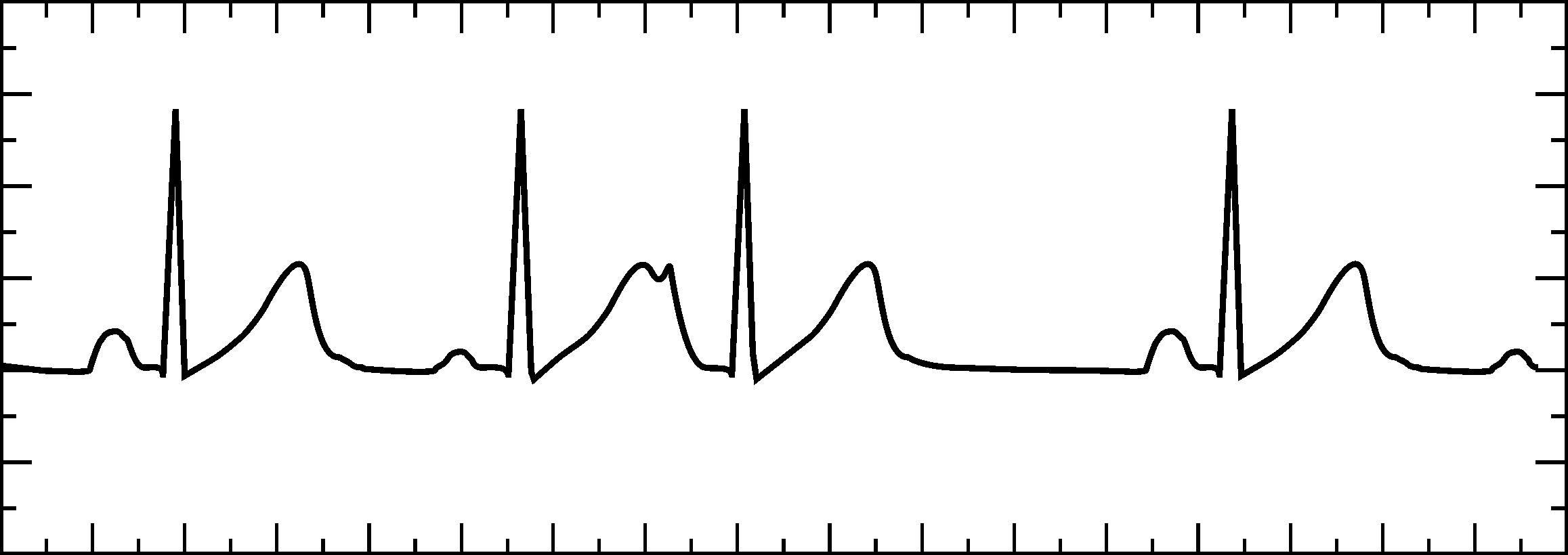 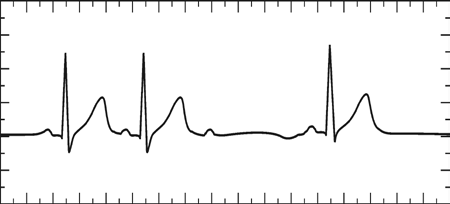 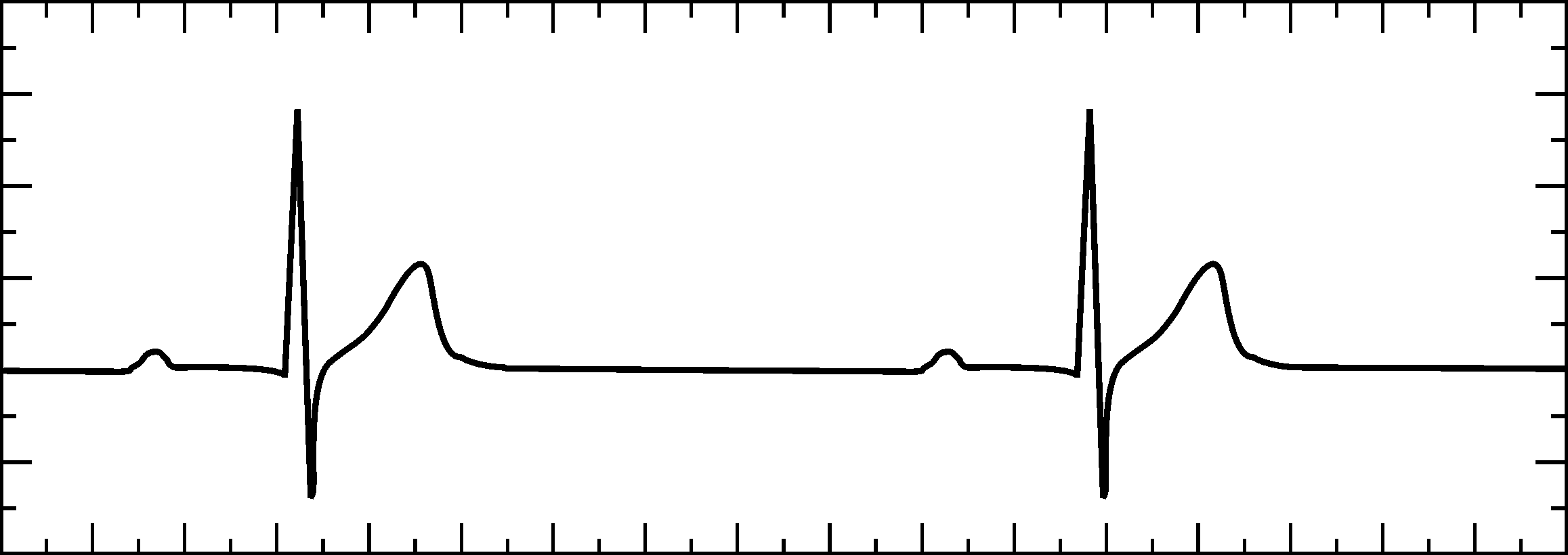 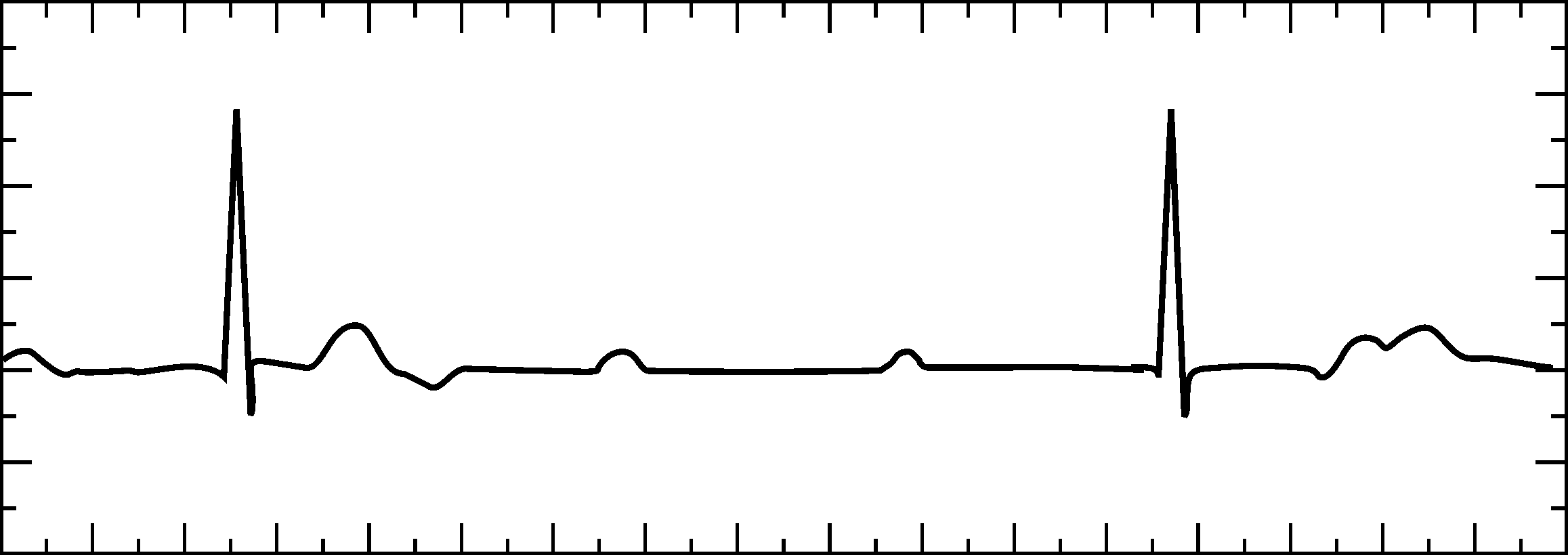 Table 1Table 1Table 1Table 1IntervalBeginning time (s)Ending time (s)Time (s)P–RQRSQ–TR–RHeart Rate (bpm)Table 2Table 2Standard Resting Electrocardiogram Interval TimesStandard Resting Electrocardiogram Interval TimesP–R interval0.12 to 0.20 sQRS intervalless than 0.12 sQ–T interval0.30 to 0.40 sa.b.c.d.e.f.g.h.Table 3Table 3Table 3Table 3Table 3Table 3Table 3Table 3Table 3Table 3Table 3Table 3P WaveP WavePR IntervalPR IntervalQRS IntervalQRS IntervalQRSShapeQRSShapeT Wave ShapeT Wave ShapeECGBeatPres.Abs.Nml.Abs./Abn.Nml.Abs./Abn.Nml.Abn.Nml.Abs./Abn.a1XXXXXa2XXXXXa3XXXXXb1b2b3c1c2c3d1d2d3e1e2e3f1f2f3g1g2g3h1h2h3